Sziasztok Az előző órán gyakroltuk a végződéseket, akik nem küldték el az előző órai feladatokat, azok kérem tegyék meg. A mai órán pedig egy ismét átnézzük teljesen az igék végződését és a mondatok szerkezetét is. 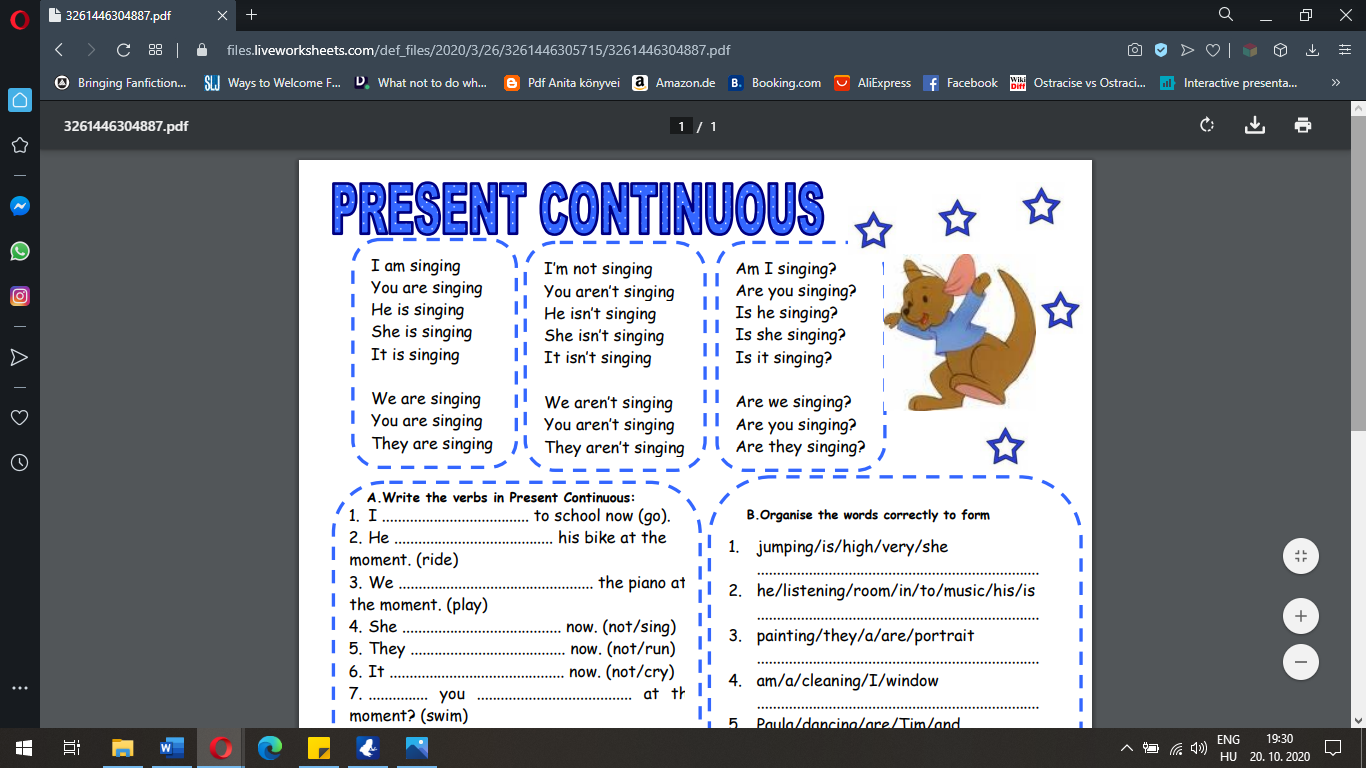 A fenti mondatok szolgálhatnak például, hogy mikor mit kellene bepótolni. Fontos megjegyezni, hogy van az alany az 1. Helyen a kijelentő mondtban- I, You, He, She, It, We, You, They.  Alany után a segédige- am, is, are- utána pedig az ige ing alakban. 1. Alakítsd át az igéket, hogy folyamatos jelenben legyenek. Ne felejtsd el pótolni, a megfelelő segédigét a mondat elejéről. 1. __Am___I__going___to school now (go).2. ____He____his bike at the moment. (ride)3. ____We____the piano at the moment. (play)4.__Is___She_not singing___now. (not/sing)5._____They____now. (not/run)6._____It_____now. (not/cry)7. _____you____ at the moment? (swim)8. ______ she_____now? (sit)9. _______he______now? (smile)2. Karikázd be a megfelelő segédigétHe am/is/are fishing at the moment.They am/is/are painting a picture now.I am/is/are eating an ice cream.You am/is/are sleeping at the moment.We am/is/are reading a newspaper.She am/is/are standing now.I am/is/are blowing a balloon.They am/is/are writing letters now.It am/is/are drawing a picture.Am/Is/Are she walking her dog?3. Alkoss mondatokat a felsorolt szavakból.jumping/is/high/very/she...............She is jumping very high..................he/listening/room/in/to/music/his/is.......................................................................painting/they/a/are/portrait.......................................................................am/a/cleaning/I/window.......................................................................Paula/dancing/are/Tim/and.......................................................................flying/the/is/bird.......................................................................A válaszokat a timeanzsszombathyho@gmail.com – email címemre küldjétek el. Ha lenne valami kérdésetek azt szintén erre az email címemre megírhatjátok.  – Aki még nem küldte az előzőt, kérem azt is csatolja. 